  FEDERATION DAY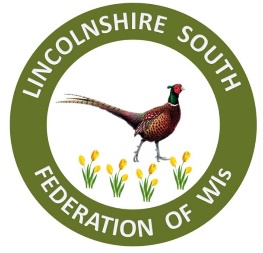                SLEAFORD RUGBY CLUBDavid Williams Pavilion, East Road,Sleaford NG34 8SPSATURDAY 16 JULY 202211am – 3.30pmTICKETS: £12.50TO INCLUDE: LUNCH Of lasagne, salad and bread followed by choice of cake(gluten free available – please advise any other dietary requirements)MORNING SPEAKERSAFTERNOON ENTERTAINMENTRAFFLETea and coffee available on arrival.Come along and meet your WI friendsAmple free parking. Wheelchair accessClosing date for entries: Wednesday 29 June 2022Please complete the attached application formA ballot will take place if this event is over subscribedAPPLICATION FORM – Federation Day 16 July 2022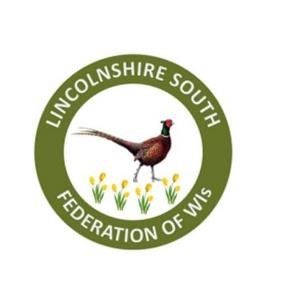  WI…………………………………………………………. Contact …………………………………………..Email: ……………………………………………                            Tel: ..........................................................To apply please send the application form either by post to WI Office, Pattinson House, Oak Park,               East Road, Sleaford NG34 7EQ or by email to fedoffice@lsfwi.org.uk using FEDJUL as the subject.To arrive no later than 29 June 2022Payment by BACS or cheque (delete which one is not applicable)  BACS to Lloyds Bank, Sort Code: 30 90 89 Account: 43337760. Name of Account: LSFWI.    When paying by BACS please use ref: FEDDAYJUL and your WI eg FEDJUL/NAVENBYPLEASE DO NOT MAKE A BACS PAYMENT UNTIL YOUR PLACES ARE CONFIRMED.Cheques made payable to LSFWI and posted to office address:WI Office, Pattinson House, Oak Park, East Road, Sleaford NG34 7EQ.      01529 302398     Or by BACS to Lloyds Bank, Sort Code: 30 90 89 Account: 43337760. Name of Account: LSFWI.    When paying by BACS please use ref: FEDDAYJUL and your WI eg Refunds will only be given if the event is cancelled by the Federation, your application is late, or you were unsuccessful if a ballot took place.Name of Attendee(s)BLOCK CAPITALS PLEASEContact Phone No:Home/MobileFood Allergies1234567=Tickets required:  MembersTotal £